하늘 생명수/ 윈 형제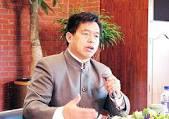 ♣우리는 모두 예수님을 위해 경주를 하도록 부름 받았고,회개는 그 경주의 출발선입니다.아직 출발선에도 이르지 못했다면경주를 시도하는 것 자체가 부질없는 짓입니다!왕의 명령에 따라 우리의 생활 방식과 선택이 이루어져야 합니다.이것이 바로 회개입니다.회개는 그리스도의 삶에 매우 중요합니다.분명히 말하겠습니다.회개가 없다면 하나님 나라에서 살 수 없습니다.♣용서치 않으면 두 가지 상황이 벌어집니다.첫째, 제 마음이 강퍅해지고 원한의 쓴 뿌리가 자리를 잡습니다.둘째, 예수 그리스도와의 관계가 손상을 입습니다.용서는 한쪽만 있으면 됩니다.나를 아프게 한 사람을 용서할 때,용서받는 이가 자유를 얻는 것이 아닙니다.용서하는 이가 자유를 얻습니다.♣하나님은 인간의 일이 아니라하나님의 일에만 관심이 있으십니다.그분의 마음에서 시작된 일들만 돌보시고그분의 마음으로 하는 일에만 힘을 불어넣어 주십니다.최후의 심판날에는성령께서 낳으시고 붙드신 일들만 살아남을 것입니다.여러분이 성령으로 잉태됐다면,성령으로 잉태된 다른 사람을 꼭 찾아가 만나십시오.동일한 체험을 한 사람들이 여러분이 공격 당할 때진정한 격려와 위로를 줄 수 있습니다.♣전능자께서 말씀하시면, 다른 모든 목소리는 잠잠해집니다.♣요나는 하나님께 반항한 종이었습니다.주님의 말씀을 무시하고 제 갈 길로 갔습니다.자신의 스케쥴과 맞지 않았던 것입니다!♣오직 주 예수 그리스도를 인격적으로 아는 사람들만이 오염되지 않습니다.♣우리에게는'사람들이 우리를 어떻게 생각하고 말할지를 두려워할 권리'가 없습니다.사실 우리에 대한 사람들의 견해에 관심을 가질 권리조차 없습니다.우리는 이 세상과 세상을 대표하는 모든 것에 대해 죽어야 할 존재입니다.하나님께 영광을 돌리는 일이 우리의 가장 큰 영예와 특권이어야 합니다.다른 모든 것은 시간 낭비입니다.♣그분의 전략을 끊임없이 변합니다.우리는 하나님의 음성을 들을 수 있는 능력과오늘날 그분이 하시는 일을 분별할 감수성이 필요합니다.하나님의 마음을 아는 것, 그것은 구원 외에 사람이 지상에서 누릴 수 있는 가장 큰 특권입니다.♣하나님의 영광이 1초만 함께해도여러해 동안 인간이 노력한 것보다 더 많은 것을 이룰 수 있습니다.♣우리의 숨이 붙어 있는 한예수님이 그분의 영광을 위해 우리를 쓰시는 것에 늦는 법은 결코 없습니다.그분의 자녀인 우리가 하나님의 가장 소중한 사업이라는 사실입니다.♣연인이자 친구이신 예수님과 진정으로 동행하며자신의 꿈과 두려움과 염려를 말씀드리는 그리스도인은오늘날 거의 없는 것 같습니다.전 세계 수백만의 신자들이 율법주의에 매여 있습니다.인간이 만든 규칙을 지키는 것이,하나님의 손을 잡고 날이 서늘할 때 그분과 동행하는 것보다더 중요해졌습니다.형제 자매 여러분, 속지 마십시오.그렇게 매인 교회는 하나님나라를 위해 어떤 영혼도 구원할 수 없습니다.♣오히려 박해가 그칠 때자만에 빠져 잠들지 않을까 두렵습니다.달리는 동안에는 잠들기가 무척 어렵기 때문입니다.♣지상명령에 순종하여 앞으로 나아갈 때,하나님께여러분과 함께 갈 사람을 보여 달라고 간절히 구하십시오.♣여러분이 하나님의 개입없이는 절대 불가능한 비전을 받았다면,하나님 홀로 영광과 찬양을 받으실 것입니다.하나님은 그분이 개입하지 않으면절대 불가능한 일들을 우리에게 맡기십니다.그렇게 해서 그 일이 이루어질 때,우리가 아니라 하나님의 영광을 받으십니다!♣사도 바울은 대적의 활동과 효과적인 사역이 동시에 나타남을 자주 경험했습니다.이처럼 예수님은 언제나 우리 앞에 놓인 길입니다.예수님은 언제나 터널 끝에 있는 빛이시고사탄이 일으키는 최악의 폭풍을 견딜 수 있는 굳건한 탑이십니다.그분 안에서 힘과 평안, 감당할 수 없는 기쁨을 발견합시다!♣하나님이 만드신 여러분의 모습을 바꾸어다른 사람이 되려 하지 마십시오.하나님의 불꽃이 사람 안에 있으면, 누구나 그것을 알게 될 것입니다.주님 편에 있는 사람은 그를 환영할 것이고,그렇지 않은 사람들은그를 공격하고 성령의 불길을 꺼뜨리려 할 것입니다.♣하나님은 여러분의 인생을 사용해영광을 받으실, 최선의 길을 아십니다.하나님은 여러분 각자에게 부여된 특별한 은사가 무엇이며,여러분이 하나님 나라를 위해 어느 곳에서 가장 효과적으로 일할 수 있는지 아십니다.♣예수님은 죄인들과 함께 시간을 보내는 일을 두려워하지 않으셨습니다.교회 바깥 사람들과의 접촉으로 오염되는 것을 두려워할 정도로너무 '거룩해'지지 마십시오.안전한 교회 내에서 영성 놀이를 할 준비만 갖춘,기독교적 환경을 떠나 바깥세상의 진짜 사람들과 어울릴 준비는전혀 되지 않은 자들이 줄줄이 생겨나는 것,이것은 비극입니다.자기 나라에 부흥이 임하기를 기도하는 그리스도인들은 많지만,예수님을 본받아기꺼이 지역사회의 빛과 소금이 되려는 사람들은 거의 없습니다.　잠2411. 만약 네가 사망에로 이끌리는 자들을, 또 죽임을 당하도록 준비되어 있는 자들을구하기를 그만두면, 잠2412. 만약 네가 "보라, 우리는 그것을 알지 못하였느니라"라고 말한다면,마음을 저울로 무게를 재시는 그분께서 그것을 주시하지 않으시느냐? 네 혼을 보존하시는(지키시는) 그분께서 그것을 알지 않느냐? 그리고 낱낱의 사람의 행실들을 따라 그분께서 그에게 돌려주시지 않으랴? Tags회개 청종 믿음 의심 내주복수 사면 용서구원 전도 추수